Fear of Fear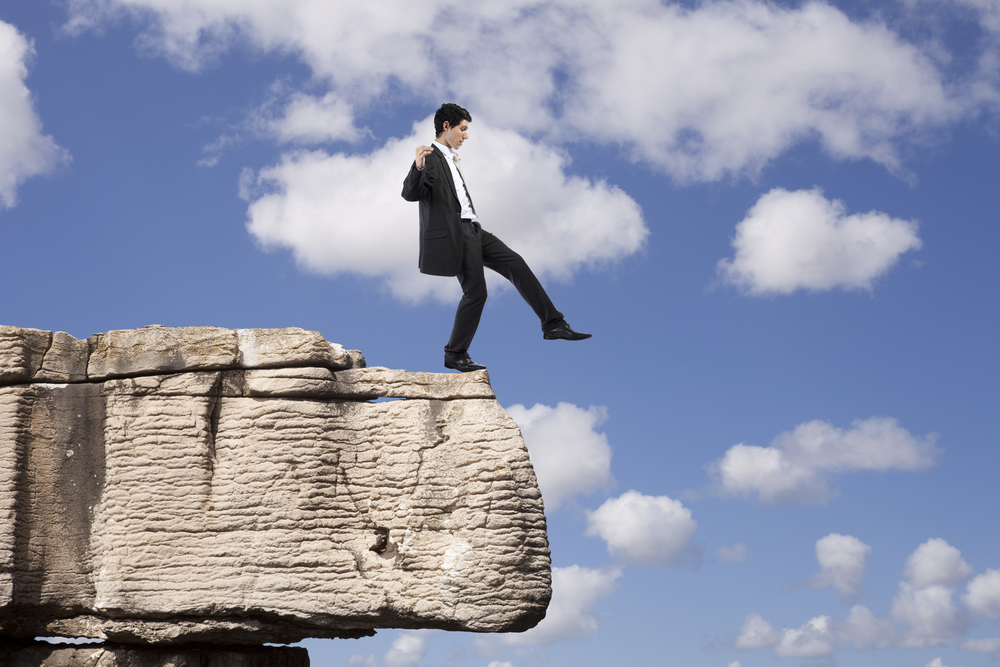 #1Question:        What are your greatest fears?#2Questions: Why do we have fear? Why does fear do to us?What are the negative outcomes of fear?#3Questions:How do you understand this statement?Do you see it in your life?#4Questions:        How do you resolve this contradiction?Why do many "successful" people look for new risky ventures?#5Questions:What are the positive aspects of fear?What should one be afraid of?Is fear a good motivator?How do you make sure to use the emotion of fear in the right way?#6Today’s Learning MaterialAkeidas Yitzchak (the binding of Isaac) is one of the most impressive events in Scripture and all of Jewish history. After Avraham passed the test and was ready to fearlessly sacrifice his son following G-d command: Question:        At the time of this trial Avraham reached one of the highest levels of love and devotion to G-d. How is it a compliment that now he also fears Him?#7Questions: What do you think about this statement?How do you make sure not to get depressed when thinking about death?#8The words “to fear” and “to see” use the same letters in Hebrew. Question:        How is vision and fear connected?#9Question:        What is your takeaway from today’s discussion?To fear - “Yirah” יראהTo fear - “Yirah” יראהTo fear - “Yirah” יראהTo fear - “Yirah” יראההאריTo see - “Reiyah” ראיהTo see - “Reiyah” ראיהTo see - “Reiyah” ראיהTo see - “Reiyah” ראיההיאר